Publicado en Vitoria-Gasteiz el 23/07/2020 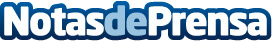 ParcelaDigital, el blog de Manuel Llaca, mejor web de España del 2020 de ComunicaciónRecientemente Manuel Llaca, escritor y bloguero asturiano residente en el País Vasco, ganó con su blog ParcelaDigital el premio web más importante de España, el equivalente a los Goya del cine... el Premio Día de Internet 2020 en la categoría de comunicaciónDatos de contacto:Responsable de Comunicación de ParcelaDigital653143749Nota de prensa publicada en: https://www.notasdeprensa.es/parceladigital-el-blog-de-manuel-llaca-mejor Categorias: Telecomunicaciones Comunicación Programación E-Commerce Premios http://www.notasdeprensa.es